GRADUALERESPONSORIUMANTWOORDPSALMENTIJD door het JAARWeek 1 - 6Zon- en feestdagen: Jaar BWeekdagen: Jaar II (even jaren)2018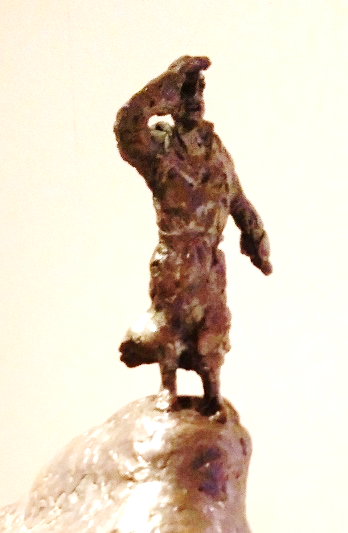 Klooster SchiermonnikoogOverzicht van de kwatrijnen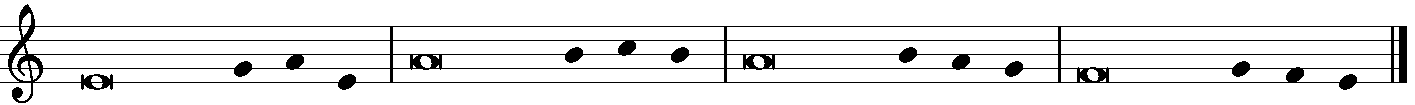 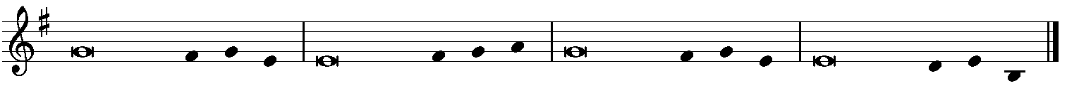 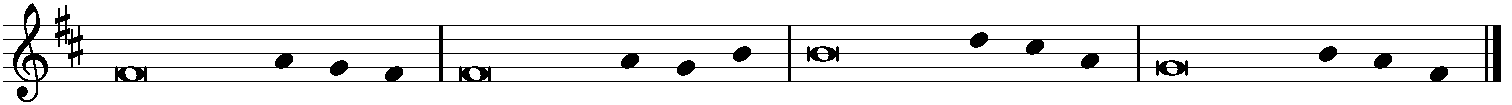 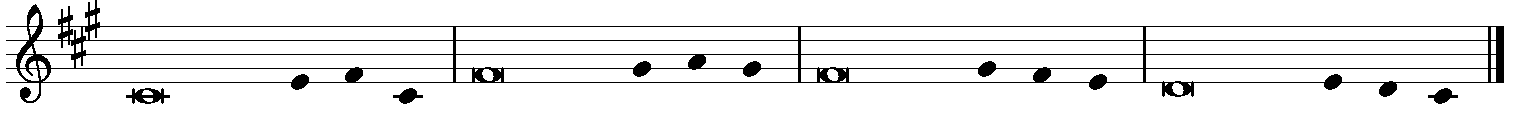 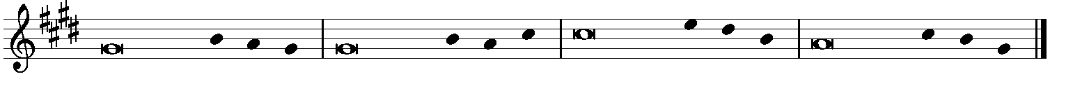 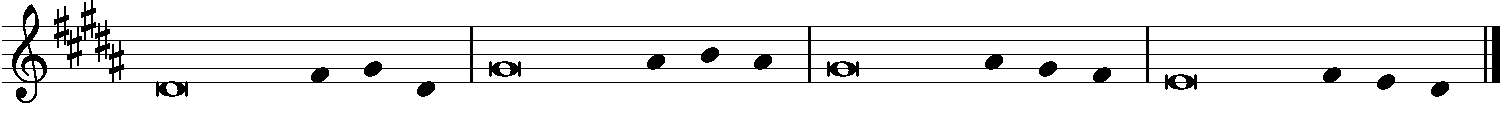 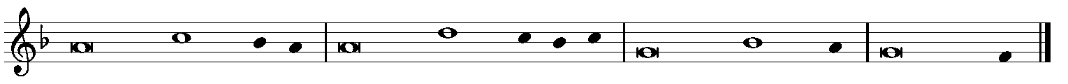 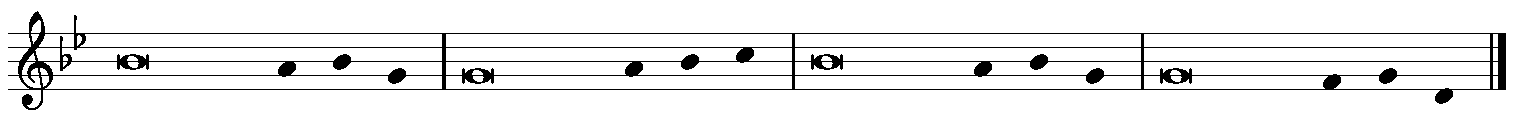 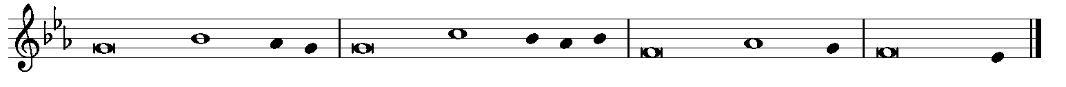 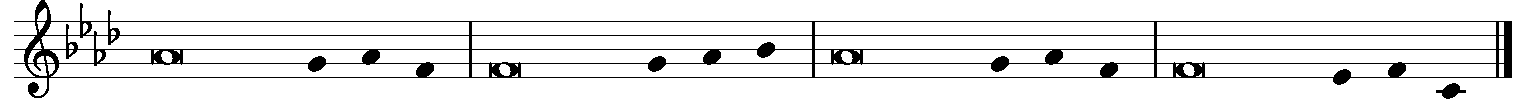 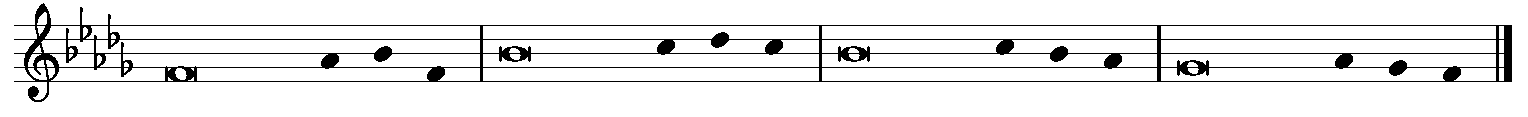 INHOUDJaar II van Weekdagen (even jaren) / Jaar B Zon- en feestdagenEerste week door het jaar  (maandag – zaterdag)Tweede week door het jaar (zondag – zaterdag)Derde week door het jaar (zondag – zaterdag)26 jan Hoogfeest Stichters (vrijdag)Vierde week door het jaar (zondag – zaterdag)2 feb Feest Opdracht van de Heer / Maria Lichtmis (vrijdag)Vijfde week door het jaar (zondag – zaterdag)Zesde week door het jaar (zondag – dinsdag)